Disability Sport Wales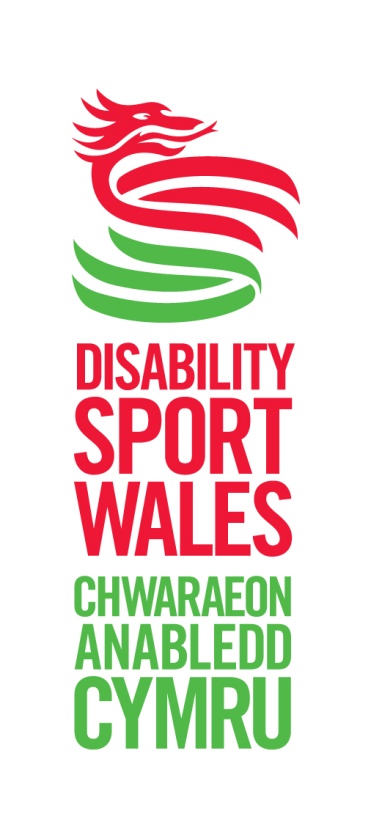 Equality Action Plan 2016Equality Action Plan 2016Equality Action Plan 2016Equality Action Plan 2016Diversity ObjectiveEquity OutcomeEquity AimActionStaffMeasurableProgressKey datesDO1DO2DO3DO4DO5DO6To better provide the opportunity for the recruitment of staff and board members from Black, Asian and Ethnic Minority (BAME) CommunitiesPromote new job roles within environments and resources which are engaged with by members of BAME communities.Target publications, groups, or organisations who have high representation of people from EMC’s within their audience and always include those organisations on the circulation list for the advertising of new roles within DSWBSMIncreased number of expressions of interest from people from EMCs regarding DSW opportunitiesDSW recently recruited new Board members and the following positive action was taken:Proactive approach to individuals who link in to BAME communitiesInitial Equality Impact Assessment completed on all procedures and paperwork associated with recruitment of board membersAdvertising the opportunity with organisations working with BAME communitiesCompletion:OngoingReview:AnnualDO6To better provide the opportunity for the recruitment of staff and board members from Black, Asian and Ethnic Minority (BAME) CommunitiesIdentify board members with required skill sets and contact leaders from BAME communities to seek expressions of interestTake positive action in utilising existing and new networks (through Sport Wales and abcd Cymru) to identify individuals with appropriate skill sets who additionally understand BAME Communities to be considered for Board positionsEDHigher representation of individuals who have the skills, knowledge and competencies on the DSW Board to advise, support, and challenge DSW in better serving disabled people from BAME communities.Positive action was taken to recruit a board member with knowledge and experience of BAME communitiesThere is an open position on the Board for someone with skills, knowledge and experience of engaging and working with BAME communitiesCompletion:OngoingReview:AnnualDO6To better provide the opportunity for the recruitment of staff and board members from Black, Asian and Ethnic Minority (BAME) CommunitiesIdentify board members with required skill sets and contact leaders from BAME communities to seek expressions of interestReview (with advice from Sporting Equals) the Skills, Knowledge and Competencies (SKC’s) currently used for Board to determine whether there are any hidden barriers to people from BAME communities.EDAmendments to SKC’s which are used when recruiting new Board members OR confirmation that the existing SKC’s are appropriateSkills, Knowledge and Competencies for Board Members were reviewed using and initial Equality Impact Assessment (iEIA)All new DSW roles will be subject to an iEIA (and full Equality Impact Assessment (fEIA) if required)SKC template was sent on to Sporting Equals for comments regarding subconscious bias, and appropriatenessCompletion:Sept 2015Review:AnnualDO2DO3DO4DO5DO6To seek to further engage with people from BAME communities, and promote opportunities for sport participation and competition as well as be involved with coaching, volunteering or officiating roles.Identify and address potential barriers to disabled and non-disabled people from BAME communities in becoming involved with participatory AND non-participatory roles within Disability Sport WalesRepresent Disability Sport Wales on the Sport Wales Ethnic Minority Communities working  groupPartMPresence on the Steering GroupPartM to contact Tom Overton (SW) to identify desire to get involved with the SW Ethnic Minority working groupCompletion:June 2016Review:Annual DO2DO3DO4DO5DO6To seek to further engage with people from BAME communities, and promote opportunities for sport participation and competition as well as be involved with coaching, volunteering or officiating roles.Identify and address potential barriers to disabled and non-disabled people from BAME communities in becoming involved with participatory AND non-participatory roles within Disability Sport WalesRepresent Disability Sport Wales on the Sport Wales Ethnic Minority Communities working  groupPartMProvision of feedback through staff meetings and in Board reportsPartM to contact Tom Overton (SW) to identify desire to get involved with the SW Ethnic Minority working groupCompletion:June 2016Review:Annual DO2DO3DO4DO5DO6To seek to further engage with people from BAME communities, and promote opportunities for sport participation and competition as well as be involved with coaching, volunteering or officiating roles.Identify and address potential barriers to disabled and non-disabled people from BAME communities in becoming involved with participatory AND non-participatory roles within Disability Sport WalesEnsure that all direction provided within all DSW generated support materials (for all programmes) are inclusive and reflective of disabled and non-disabled (where appropriate) people from BAME communities.IMAll images included in all DSW materials reflect diverse BAME communitiesCompletion:OngoingReview:AnnualDO2DO3DO4DO5DO6To seek to further engage with people from BAME communities, and promote opportunities for sport participation and competition as well as be involved with coaching, volunteering or officiating roles.Identify and address potential barriers to disabled and non-disabled people from BAME communities in becoming involved with participatory AND non-participatory roles within Disability Sport WalesEnsure that all direction provided within all DSW generated support materials (for all programmes) are inclusive and reflective of disabled and non-disabled (where appropriate) people from BAME communities.IMTerminology used is appropriate and does not suggest any specific groups are ‘not welcome’ within DSWConsult with key partners regarding language and phraseology (Sporting Equals)Completion:OngoingReview:AnnualDO2DO3DO4DO5DO6To seek to further engage with people from BAME communities, and promote opportunities for sport participation and competition as well as be involved with coaching, volunteering or officiating roles.Identify and address potential barriers to disabled and non-disabled people from BAME communities in becoming involved with participatory AND non-participatory roles within Disability Sport WalesEnsure that all direction provided within all DSW generated support materials (for all programmes) are inclusive and reflective of disabled and non-disabled (where appropriate) people from BAME communities.IMAMTOGeneration or provision of specific support sheets relating to BAME communities if necessaryLink with key partners to create support sheets for coachesAM and TO to take positive action to provide specific (disability) sport sessions within areas where there is high representation of people from BAME communitiesCompletion:July 2016Review:AnnualDiversity ObjectiveEquity OutcomeEquity AimActionStaffMeasurableProgressKey datesDO2DO5DO6To seek to further engage with people from BAME communities, and promote opportunities for sport participation and competition as well as be involved with coaching, volunteering or officiating roles (continued)Identify and address potential barriers to disabled and non-disabled people from BAME communities in becoming involved with participatory AND non-participatory roles within Disability Sport Wales (continued)Represent Disability Sport Wales on the Sport Wales Equality Group, and feed back to DSWIMPresence on the Sport Wales Equality groupIM sits on the SW Equality GroupCompletion:StartedReview:Annual DO2DO5DO6To seek to further engage with people from BAME communities, and promote opportunities for sport participation and competition as well as be involved with coaching, volunteering or officiating roles (continued)Identify and address potential barriers to disabled and non-disabled people from BAME communities in becoming involved with participatory AND non-participatory roles within Disability Sport Wales (continued)Represent Disability Sport Wales on the Sport Wales Equality Group, and feed back to DSWIMProvide feedback into Sport Wales processes, practice and policy consultationFeedback provided as appropriateCompletion:OngoingReview:AnnualDO2DO5DO6To seek to further engage with people from BAME communities, and promote opportunities for sport participation and competition as well as be involved with coaching, volunteering or officiating roles (continued)Identify and address potential barriers to disabled and non-disabled people from BAME communities in becoming involved with participatory AND non-participatory roles within Disability Sport Wales (continued)Represent Disability Sport Wales on the Sport Wales Equality Group, and feed back to DSWIMFeed back to DSW through staff meetings and Board reports.Report regarding progress is provided within all staff meetings and included within IM Board papersCompletion:OngoingReview:Annual DO2DO3DO4DO5DO6To seek to further engage with people from BAME communities, and promote opportunities for sport participation and competition as well as be involved with coaching, volunteering or officiating roles (continued)Identify and address potential barriers to disabled and non-disabled people from BAME communities in becoming involved with participatory AND non-participatory roles within Disability Sport Wales (continued)Ensure all DSW Development Officers (DSWDOs) consider the removal of potential barriers to participation within their LA’s through the provision of training at National Conference.PartMInclude an awareness/policy workshop for DSWDO’s at the National Conference in October 2016PartM to liaise with the IM regarding the provision of an appropriate training workshop regarding the intersectionality of BAME communities and disabled peopleCompletion:Oct 2016Review:Oct 2016DO2DO4DO6To seek to further engage with people from BAME communities, and promote opportunities for sport participation and competition as well as be involved with coaching, volunteering or officiating roles (continued)Identify and address potential barriers to disabled and non-disabled people from BAME communities in becoming involved with participatory AND non-participatory roles within Disability Sport Wales (continued)Identify additional partners to go to for advice regarding BAME communities BSMCreation of a ‘database’ which identifies Equity Partners contact details and areas of specialist adviceCompleted and included within the Guidance to Equality Impact AssessmentsCompletion:June 2016Review:6 monthlyDO2DO3DO4DO5DO6To seek to further engage with people from BAME communities, and promote opportunities for sport participation and competition as well as be involved with coaching, volunteering or officiating roles (continued)Identify and address potential barriers to disabled and non-disabled people from BAME communities in becoming involved with participatory AND non-participatory roles within Disability Sport Wales (continued)Identify appropriate awareness training opportunities regarding BAME communities for coaches, volunteers, tutors, and consultants.IMDelivery of 2 workshops on BAME awareness, one targeting coaches and volunteers, the other targeting tutors and consultants.IM to liaise with AM/TO and PerfM to provide a session on including disabled people from BAME communities within their sessions (WS1)IM to provide a session at the next Tutor Conference (and invite consultants) regarding delivering to diverse communities (particularly focusing disabled people from BAME communities) (WS2)Completion:WS1 – Nov 2016WS2 – Oct 2016Review:Nov 2016DO2DO3DO4DO5DO6To seek to further engage with people from BAME communities, and promote opportunities for sport participation and competition as well as be involved with coaching, volunteering or officiating roles (continued)Identify and address potential barriers to disabled and non-disabled people from BAME communities in becoming involved with participatory AND non-participatory roles within Disability Sport Wales (continued)Identify appropriate awareness training opportunities regarding BAME communities for coaches, volunteers, tutors, and consultants.PerfMDelivery of 2 workshops on BAME awareness, one targeting coaches and volunteers, the other targeting tutors and consultants.IM to liaise with AM/TO and PerfM to provide a session on including disabled people from BAME communities within their sessions (WS1)IM to provide a session at the next Tutor Conference (and invite consultants) regarding delivering to diverse communities (particularly focusing disabled people from BAME communities) (WS2)Completion:WS1 – Nov 2016WS2 – Oct 2016Review:Nov 2016DO2DO3DO4DO5DO6To seek to further engage with people from BAME communities, and promote opportunities for sport participation and competition as well as be involved with coaching, volunteering or officiating roles (continued)Identify and address potential barriers to disabled and non-disabled people from BAME communities in becoming involved with participatory AND non-participatory roles within Disability Sport Wales (continued)Identify appropriate awareness training opportunities regarding BAME communities for coaches, volunteers, tutors, and consultants.AM/TODelivery of 2 workshops on BAME awareness, one targeting coaches and volunteers, the other targeting tutors and consultants.IM to liaise with AM/TO and PerfM to provide a session on including disabled people from BAME communities within their sessions (WS1)IM to provide a session at the next Tutor Conference (and invite consultants) regarding delivering to diverse communities (particularly focusing disabled people from BAME communities) (WS2)Completion:WS1 – Nov 2016WS2 – Oct 2016Review:Nov 2016DO4DO5DO6To seek to further engage with people from BAME communities, and promote opportunities for sport participation and competition as well as be involved with coaching, volunteering or officiating roles (continued)Identify and address potential barriers to disabled and non-disabled people from BAME communities in becoming involved with participatory AND non-participatory roles within Disability Sport Wales (continued)Provide some materials in languages other than English and WelshIMEvidence of some resources available either on request, or posted on the DSW websites in other languages reflective of the BAME communities in Wales.Create some resources and posters in languages other than English and Welsh (to particularly target specific BAME communities)Completion:OngoingReview:AnnualDO4DO5DO6To seek to further engage with people from BAME communities, and promote opportunities for sport participation and competition as well as be involved with coaching, volunteering or officiating roles (continued)Identify and address potential barriers to disabled and non-disabled people from BAME communities in becoming involved with participatory AND non-participatory roles within Disability Sport Wales (continued)Provide some materials in languages other than English and WelshIMProvision of materials in Easy Read formatInformation is produced in Easy Read format in conjunction with Learning Disability WalesIFO has done Easy Read trainingCompletion:OngoingReview:AnnualDO4DO5DO6To further consider practice, procedures and policy which may actively encourage people with a Religion, belief or faith other than Christianity to be involved in the organisation (Board and Staff; as well the extended membership)To better understand potential barriers to participation and involvement which may be linked to Religion, faith or belief other than ChristianitySeek formal advice from ‘Sports Chaplaincy’ regarding the hidden and explicit barriers relating to Religion, faith and belief linked to existing practice, procedure and policy.EDAmendments to procedures and policy to eliminate hidden barriers linked to Religion, faith or belief other than Christianity.Sports Chaplaincy work closely with DSW and the athletes and coachedCompletion:OngoingReview:AnnualDO4DO5DO6To further consider practice, procedures and policy which may actively encourage people with a Religion, belief or faith other than Christianity to be involved in the organisation (Board and Staff; as well the extended membership)To better understand potential barriers to participation and involvement which may be linked to Religion, faith or belief other than ChristianitySeek formal advice from ‘Sports Chaplaincy’ regarding the hidden and explicit barriers relating to Religion, faith and belief linked to existing practice, procedure and policy.IMAmendments to procedures and policy to eliminate hidden barriers linked to Religion, faith or belief other than Christianity.Sports Chaplaincy work closely with DSW and the athletes and coachedCompletion:OngoingReview:AnnualDO2DO6To further consider practice, procedures and policy which may actively encourage people with a Religion, belief or faith other than Christianity to be involved in the organisation (Board and Staff; as well the extended membership)To better understand potential barriers to participation and involvement which may be linked to Religion, faith or belief other than ChristianityIdentify additional partners to go to for advice regarding Religion, faith or belief other than Christianity BSMCreation of a ‘database’ which identifies Equity Partners contact details and areas of specialist adviceCompleted and included within the Guidance to Equality Impact AssessmentsCompletion:June 2016Review:6 monthlyDO2DO4DO5DO6To further consider practice, procedures and policy which may actively encourage people with a Religion, belief or faith other than Christianity to be involved in the organisation (Board and Staff; as well the extended membership)To better understand potential barriers to participation and involvement which may be linked to Religion, faith or belief other than ChristianityProvide formal training for Board and Staff team regarding awareness linked to Religion-faith-belief-sport nexus.EDProvision of Awareness training to Board, Staff and other identified teams within the organisation (See ETNA (2013))Provide a specific session to raise awareness of religion, faith or belief other than Christianity and how to ensure that everyone is supported in terms of their beliefCompletion:Dec 2016Review:Dec 2016DO2DO4DO5DO6To further consider practice, procedures and policy which may actively encourage people with a Religion, belief or faith other than Christianity to be involved in the organisation (Board and Staff; as well the extended membership)To better understand potential barriers to participation and involvement which may be linked to Religion, faith or belief other than ChristianityProvide formal training for Board and Staff team regarding awareness linked to Religion-faith-belief-sport nexus.IMProvision of Awareness training to Board, Staff and other identified teams within the organisation (See ETNA (2013))Provide a specific session to raise awareness of religion, faith or belief other than Christianity and how to ensure that everyone is supported in terms of their beliefCompletion:Dec 2016Review:Dec 2016Diversity ObjectiveEquity OutcomeEquity AimActionStaffMeasurableProgressKey datesDO3DO4DO5DO6To ensure all groups who share protected characteristics are proactively and consciously considered when creating policyTo complete initial (and full if necessary) Equality Impact Assessments on all existing and future DSW PolicyUndertake Initial (and full where appropriate) Equality Impact Assessment for all existing and future DSW PolicyAllInitial (and full where appropriate) Equality Impact Assessments of all existing and future DSW PolicyThe DSW Staff Handbook has just been reviewed from a legal perspective by Dolmans, and all DSW staff are responsible for leading iEIA’s (or a fEIA) on specific policies assigned to them.Equity Policy has been iEIA’d and is now included in the Staff HandbookRecruitment Policy has been iEIA’d and is not included within the Staff HandbookDiversity Strategy has been iEIA’d Completion:July 2016Review:(Depends on Policy – See Matrix)DO3DO4DO5DO6To ensure all groups who share protected characteristics are proactively and consciously considered when creating policyTo complete initial (and full if necessary) Equality Impact Assessments on all existing and future DSW PolicyUndertake Initial (and full where appropriate) Equality Impact Assessment for all existing and future DSW PolicyAllInclusive policies which celebrate and reflect the diversity of (potential) employees, and the conditions under-which they work, and the policies the followThe DSW Staff Handbook has just been reviewed from a legal perspective by Dolmans, and all DSW staff are responsible for leading iEIA’s (or a fEIA) on specific policies assigned to them.Equity Policy has been iEIA’d and is now included in the Staff HandbookRecruitment Policy has been iEIA’d and is not included within the Staff HandbookDiversity Strategy has been iEIA’d Completion:July 2016Review:(Depends on Policy – See Matrix)DO3DO4DO5DO6To ensure all groups who share protected characteristics are proactively and consciously considered when creating policyTo complete initial (and full if necessary) Equality Impact Assessments on all existing and future DSW Programmes and projectsUndertake Initial (and full where appropriate) Equality Impact Assessment for all existing and future DSW Programmes and projectsAllInitial (and full where appropriate) Equality Impact Assessments of all existing and future DSW programmes and projectsAcademy programme has been iEIA’dGOGA projects are all in the process of being iEIA’dCompletion:OngoingReview:Annual and as part of project planningDO3DO4DO5DO6To ensure all groups who share protected characteristics are proactively and consciously considered when creating policyTo complete initial (and full if necessary) Equality Impact Assessments on all existing and future DSW Programmes and projectsUndertake Initial (and full where appropriate) Equality Impact Assessment for all existing and future DSW Programmes and projectsAllThe delivery of programmes and projects which are inclusive, and reflect the diversity of disabled communities across Wales.Academy programme has been iEIA’dGOGA projects are all in the process of being iEIA’dCompletion:OngoingReview:Annual and as part of project planningDO4DO5DO6To ensure that DSW are recognised and known as an organisation which is proactive about, and sets best practice objectives around diversity and equityTo ensure that communication with the membership regarding diversity and equity is effective and efficientCreate a well-populated Diversity and Equity section on the DSW website NOT linked to a specific work area.IMAllWell used Diversity and Equity area of the DSW websiteDSW home splash page has been amended to include a clear Diversity and Equity area.Sections are being populatedCompletion:July 2016Review:6 monthlyDO4DO5DO6To ensure that DSW are recognised and known as an organisation which is proactive about, and sets best practice objectives around diversity and equityTo ensure that communication with the membership regarding diversity and equity is effective and efficientCreate a well-populated Diversity and Equity section on the DSW website NOT linked to a specific work area.IMAllPresence of Diversity and Equity information within all areas of the DSW websiteDSW home splash page has been amended to include a clear Diversity and Equity area.Sections are being populatedCompletion:July 2016Review:6 monthlyDO4DO5DO6To ensure that DSW are recognised and known as an organisation which is proactive about, and sets best practice objectives around diversity and equityTo ensure that communication with the membership regarding diversity and equity is effective and efficientEffective and appropriately formatted communication regarding progress and outcomes associated with Diversity and Equity.AllRegular email and newsletter communication with the membership regarding progress and outcomes associated with Diversity and EquityDiversity and Equity outcomes have been included in DSW newslettersEmails to be sent to all members with the Executive Summary of the Equality Monitoring data (anonymised and generalised) attachedCompletion:OngoingReview:6 monthlyDO4DO5DO6To ensure that disabled people who share multiple protected characteristics are represented within a Nation of people hooked on sport for life, and in the creation of a Nation of champions.To support the Welsh sporting landscape to reflect disabled communities within their workforce, ‘playing’ and competitive groupsTo provide an appropriate range of resources which will support and challenge the sector to deliver a sporting Wales which is inclusive of diverse communities of disabled peopleIMPartMEDResources which support and challenge NGBs to deliver inclusivelyinsport NGB, insport Development and insport Club are available within Wales and supported by DSW (and NGBs)Completion:OngoingReview:MonthlyDO4DO5DO6To ensure that disabled people who share multiple protected characteristics are represented within a Nation of people hooked on sport for life, and in the creation of a Nation of champions.To support the Welsh sporting landscape to reflect disabled communities within their workforce, ‘playing’ and competitive groupsTo provide an appropriate range of resources which will support and challenge the sector to deliver a sporting Wales which is inclusive of diverse communities of disabled peopleIMPartMEDResources which support and challenge LA’s (or RSAs) to deliver inclusivelyinsport NGB, insport Development and insport Club are available within Wales and supported by DSW (and NGBs)Completion:OngoingReview:MonthlyDO4DO5DO6To ensure that disabled people who share multiple protected characteristics are represented within a Nation of people hooked on sport for life, and in the creation of a Nation of champions.To support the Welsh sporting landscape to reflect disabled communities within their workforce, ‘playing’ and competitive groupsTo provide an appropriate range of resources which will support and challenge the sector to deliver a sporting Wales which is inclusive of diverse communities of disabled peopleIMPartMEDResources which support and challenge clubs to deliver inclusivelyinsport NGB, insport Development and insport Club are available within Wales and supported by DSW (and NGBs)Completion:OngoingReview:MonthlyDO4DO5DO6To ensure that disabled people who share multiple protected characteristics are represented within a Nation of people hooked on sport for life, and in the creation of a Nation of champions.To support the Welsh sporting landscape to reflect disabled communities within their workforce, ‘playing’ and competitive groupsTo provide an appropriate range of resources which will support and challenge the sector to deliver a sporting Wales which is inclusive of diverse communities of disabled peopleIMPartMEDResources which support and challenge coaches and volunteers to deliver inclusivelyTraining and other resources (information sheets) which support and challenge coaches to deliver to diverse communities of disabled peopleCompletion:OngoingReview:AnnualDO4DO5DO6To ensure that disabled people who share multiple protected characteristics are represented within a Nation of people hooked on sport for life, and in the creation of a Nation of champions.To support the Welsh sporting landscape to reflect disabled communities within their workforce, ‘playing’ and competitive groupsTo provide an appropriate range of resources which will support and challenge the sector to deliver a sporting Wales which is inclusive of diverse communities of disabled peopleIMPartMEDResources which raise the awareness of disabled athletes/participants about the opportunities available to them Advertising and marketing which highlights and illustrates the diverse communities of disabled people within (disability) sportProvision of alternative formats of physical activity (including sport) as defined and requested by diverse communitiesCompletion:OngoingReview:AnnualDO4DO5DO6To ensure that disabled people who share multiple protected characteristics are represented within a Nation of people hooked on sport for life, and in the creation of a Nation of champions.To support the Welsh sporting landscape to reflect disabled communities within their workforce, ‘playing’ and competitive groupsTo provide specific projects which take positive action to include disabled people who are members of multiple groups who share protected characteristicsAllCompletion of the Poverty and Disability project (Denbighshire)Stakeholder group has met several timesIlluminate Grant has been successfully applied for in conjunction with Glyndwr UniversityCompletion:Dec 2016Review:AnnualDO4DO5DO6To ensure that disabled people who share multiple protected characteristics are represented within a Nation of people hooked on sport for life, and in the creation of a Nation of champions.To support the Welsh sporting landscape to reflect disabled communities within their workforce, ‘playing’ and competitive groupsTo provide specific projects which take positive action to include disabled people who are members of multiple groups who share protected characteristicsAllGOGA projects (Wrexham, Pembrokeshire, and RCT)Spirit of 2012 funding has been grantedWorking groups in each area are being establishedCompletion:Mar 2020Review:6 monthly